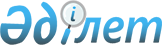 Қаражал қаласы Шалғы кентінің кейбір көшелерін қайта атау туралыҰлытау облысы Шалғы кентінің әкімінің 2024 жылғы 11 сәуірдегі № 1 шешімі
      Қазақстан Республикасының "Қазақстан Республикасының әкімшілік-аумақтық құрылысы туралы" Заңына, Қазақстан Республикасының "Қазақстан Республикасындағы жергілікті мемлекеттік басқару және өзін-өзі басқару туралы" Заңына және Ұлытау облысы әкімдігі жанындағы облыстық ономастика комиссиясының 2024 жылғы 12 қаңтардағы қорытындысына сәйкес, Қаражал қаласы Шалғы кентінің әкімі ШЕШІМ ЕТТІ:
      1. Ұлытау облысы Қаражал қаласы Шалғы кентінің келесі көшелері:
      1) Карл Маркс көшесі – Қазына көшесі;
      2) Фрунзе көшесі – Байқоныс көшесі деп қайта аталсын.
      2. Осы шешімнің орындалуын бақылауды өзіме қалдырамын.
      3. Осы шешім алғашқы ресми жарияланған күнінен кейін күнтізбелік он күн өткен соң қолданысқа енгізіледі.
					© 2012. Қазақстан Республикасы Әділет министрлігінің «Қазақстан Республикасының Заңнама және құқықтық ақпарат институты» ШЖҚ РМК
				
      Шалғы кентінің әкімі

Т.Ерденов
